28 ноября 2020Электронная научно-практическая конференция: «Основная концепция исследования сторожевых лимфатических узлов в новую эру лекарственной терапии меланомы кожи».Программа конференцииДоклады при поддержке фармацевтических компаний без аккредитации в системе НМООргкомитет благодарит за оказанную поддержку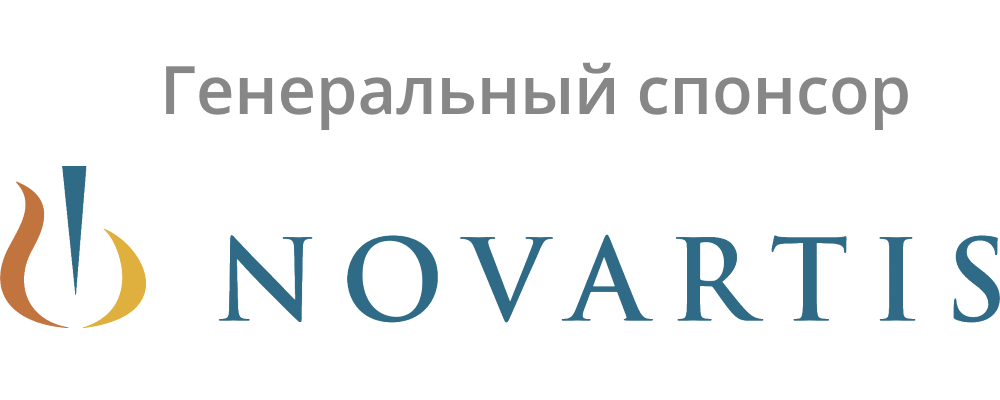 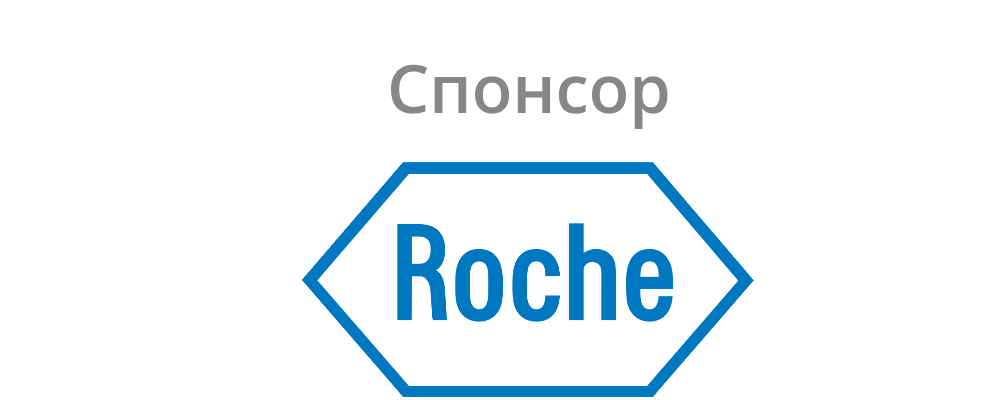 10:00-10:20Лимфатическая система при раке. Сторожевой лимфатический узел: новый взгляд.Ганцев Шамиль Ханафиевич заведующий кафедрой онкологии с курсами онкологии и патологической анатомии Института дополнительного профессионального образования и директор Научно-исследовательского института онкологии Башкирского государственного медицинского университета, действительный член (академик) Академии наук Республики Башкортостан. Заслуженный деятель науки Российской Федерации, профессор, доктор медицинских наук10:20-10:30Дискуссия10:30-10:50Доклад при поддержке фармацевтической компании10:50-11:00Дискуссия11:00-11:20Доклад при поддержке фармацевтической компании11:20-11:30Дискуссия11:30-11:50Доклад при поддержке фармацевтической компании11:50-12:00Дискуссия12:00-12:20Альтернативные методы в диагностике сторожевого лимфатического узла.Чернобривцева Вера Витальевна заведующая отделением УЗД ГБУЗ «СПБ КНпЦСВМП(о)». Кандидат медицинских наук.12:20-12:30Дискуссия12:30-12:50Адъювантная терапия для пациентов с положительными результатами биопсии сигнального лимфатического узла.Абдулоева Нуринисо Хамдуллоевна заведующая Амбулаторно-консультативным отделением ГБУЗ «СПБ КНпЦСВМП(о)». Кандидат медицинских наук, врач-онколог.12:50-13:00Дискуссия13:00-13:20Доклад при поддержке фармацевтической компании13:20-13:30Дискуссия13:30Закрытие конференции10:30-10:50 Особенности патоморфологического исследования сторожевого лимфатического узла.Лекция при поддержке компании «Novartis».NovШелехова Ксения Владимировна заведующая патологоанатомического отделения ГБУЗ «СПБ КНпЦСВМП(о)», врач-патологоанатом. Профессор кафедры патологической анатомии факультета дополнительного профессионального образования ЧОУВО «Санкт-Петербургский медико-социальный институт». Профессор, доктор медицинских наук.При поддержке:             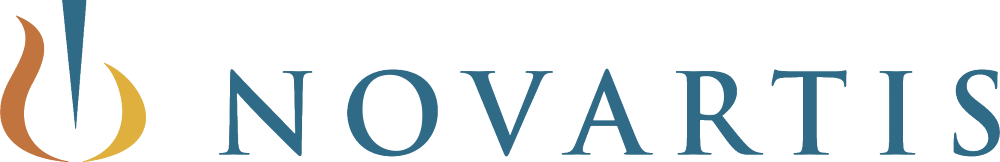 11:00-11:20 Клинические аспекты биопсии сторожевого узла при меланоме кожи по результатам многоцентровых исследований.Лекция при поддержке компании «Novartis».Утяшев Игорь Аглямович лидер группы по меланоме, опухолям кожи и саркомам Института онкологии Хадасса Москва. Член правления Ассоциации специалистов по проблемам меланомы (Меланома.ПРО). Член Российского общества клинической онкологии (RUSSCO). Кандидат медицинских наук.При поддержке:             11:30-11:50 Локальные рецидивы после выполнения биопсии сторожевых лимфатических узлов. Как влияют ложноотрицательные результаты на прогноз течения заболевания меланомы кожи.Лекция при поддержке компании «Novartis».Самойленко Игорь Вячеславович старший научный сотрудник, отделение биотерапии опухолей, ФГБУ «НМИЦ онкологии им.Н.Н. Блохина» Минздрава России. Член правления Ассоциации специалистов по проблемам меланомы, курирует ряд региональных программ Ассоциации. Кандидат медицинских наук.При поддержке:             13:00-13:20 Опыт и стандарты терапии метастатической меланомы.Лекция при поддержке компании «Roche»Рянжина Радмила Александровна врач-онколог амбулаторно-консультативного отделения ГБУЗ «СПБ КНпЦСВМП(о)».При поддержке:             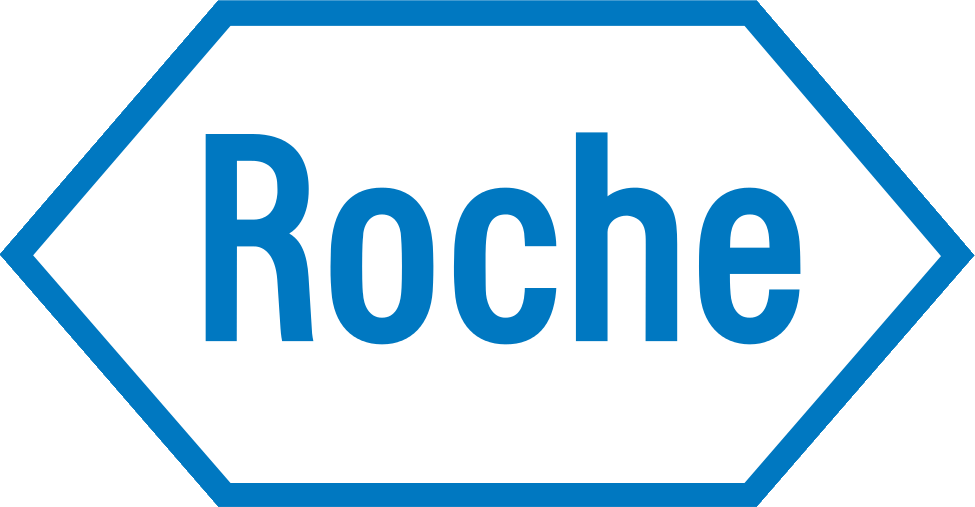 